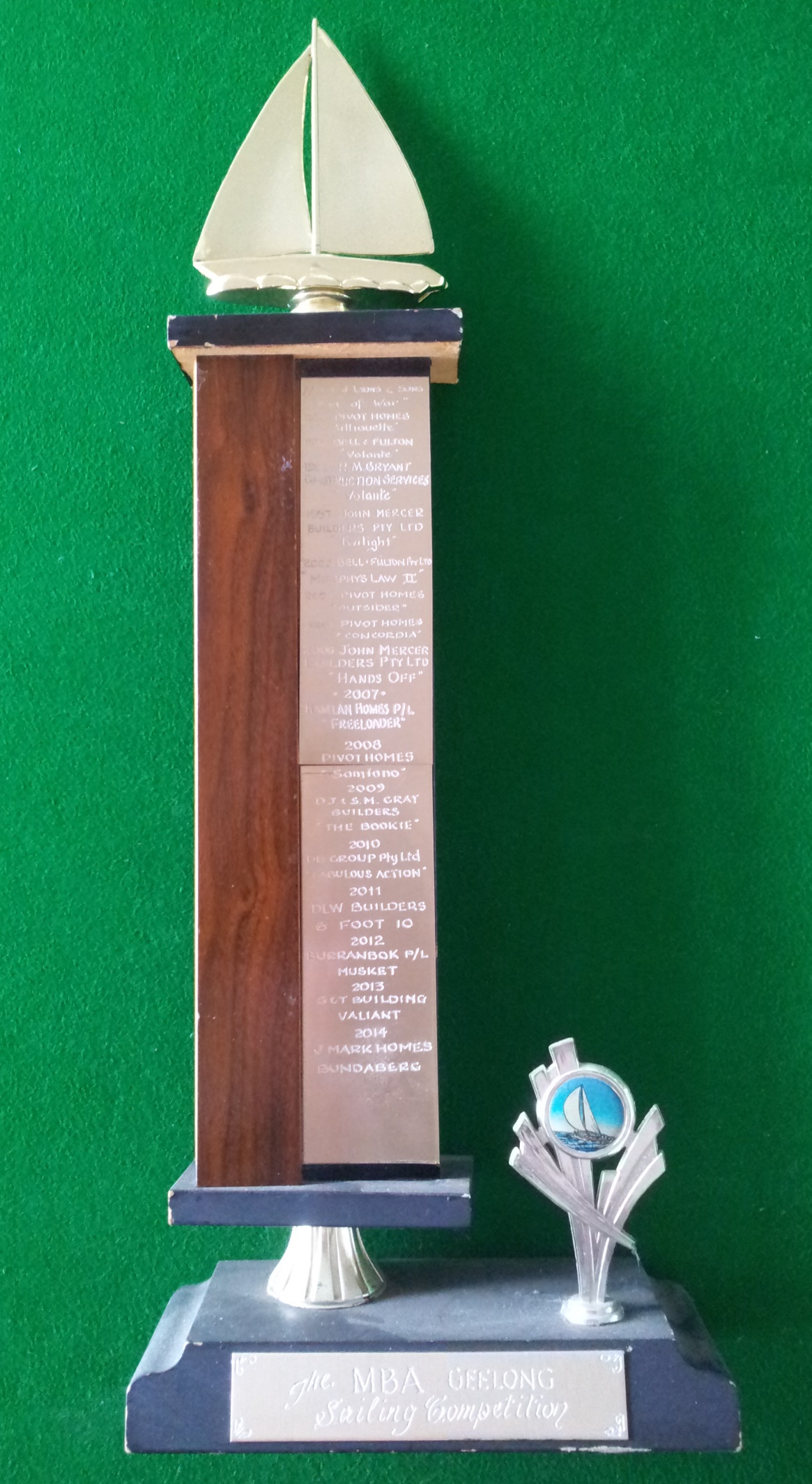 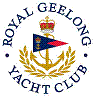 Royal Geelong Yacht Club Inc.Est 1859Trophy Deed of Gift.Trophy Deed of Gift.Trophy:Master Builders’ Ass’n Geelong Trophy for Twilight RacePresented by:Date:1993For:Div 1 Twilight Race Winner of Event so NominatedRemarks / RevisionsClick here for a List of RecipientsClick here for a List of Recipients